Underlag för Arenasamverkan (bifogas med samtycket)Namn;Personnummer;Kort Bakgrund:Social situation, Kontakt med andra myndigheter:Arbetsförmedlingen, vården, Ekonomienheten, Vuxensektionen etc. Problematik: Fritext gällande problematikenDin/Individens frågeställning: Namn;Befattning;Arbetsplats;Mail;Tele;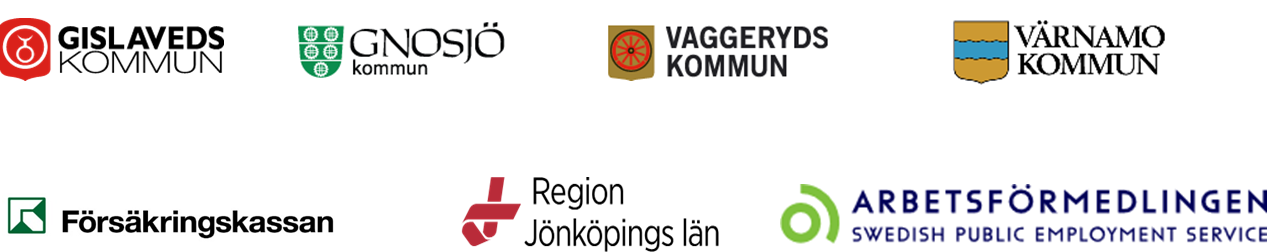 